21.04.2020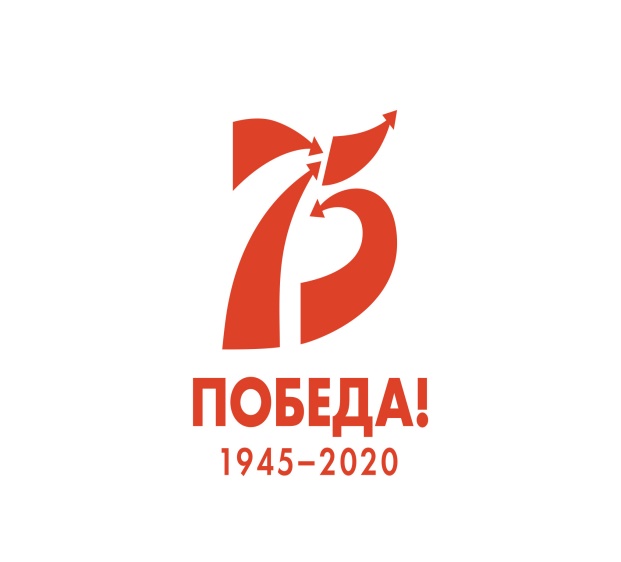 Тема урока: Сочинение «Я помню! Я горжусь…» на лучшее представление семейной хроники, посвященном 75-летию Победы нашего народа в Великой Отечественной войнеДорогие друзья! Указом Президента Российской Федерации В.В. Путина от 8 июля 2019 года № 327 в целях сохранения исторической памяти и в ознаменование 75-летия Победы в Великой Отечественной войне 1941-1945 годов было принято решение провести в 2020 году в Российской Федерации Год памяти и славы.Вам необходимо написать сочинение о своих родственниках,  которые участвовали в Великой Отечественной войне 1941-1945 годов. Пообщайтесь с родителями, найдите военные фото своих прабабушек, прадедушек, выясните интересные  и героические моменты их участия в войне и опишите это в своем сочинении.    Лучшие работы будут отмечены грамотами и призами. Тематика сочинений: -«Судьбы, опаленные войной» (Великая Отечественная война в судьбе моей семьи. Рассказ о земляках-героях, о жизненном пути ветеранов, история о семейной военной реликвии), -«В тылу, как на фронте» (о трудовых подвигах в годы войны, о детях войны).Порядок оформления работОбъем работы должен быть не более 4 (четырёх) печатных страниц:                                              Критерии оценки сочиненияСоответствие содержания сочинения заявленной тематике Личная позиция автора по рассматриваемому вопросу Соответствие представленной работы жанру (эссе, письмо, дневник, очерк, интервью, слово) Стиль написания и оригинальный подход к раскрытию темыЦельность и последовательность изложения ДостоверностьСоблюдение требований по оформлению Если у Вас появились вопросы,  готова ответить. 89185390246 Наталья НерсесовнаТема любви в романе «Тихий Дон»Тема любви в романе «Тихий Дон» Шолохова, прежде всего, раскрывается на примере отношений Григория Мелехова с Натальей и Аксиньей. Можно сказать, что в произведении возникает классический любовный треугольник, ни один из участников которого не обретает личного счастья.Григорий Мелехов и НатальяГригорий сватается к Наталье, тогда ещё Коршуновой, не по личной инициативе, а по настоянию отца. Пантелей Прокофьевич, узнав о связи сына с женой соседа, решат избавить свою семью от позора и всеобщего осуждения. В то же время, соблюдая интересы всё той же семьи, он выбирает сыну в невесты дочь одного из самых зажиточных казаков хутора.Примечательна сцена сватовства Григория и Натальи. Когда Наталья входит в комнату, Григорий осматривает её «как барышник оглядывает матку-кобылицу перед покупкой». Ему нравятся «смелые серые глаза» невесты, «неглубокая розовеющая ямка», дрожащая на её щеке, «большие, раздавленные работой руки», «небольшие девичье-каменные груди» под зелёной кофточкой. В тот момент Григорий твёрдо решает для себя, что он «отгулял».И Наталья, которая влюбилась в Григория с первого взгляда, надеется, что будет счастлива в доме Мелеховых.Но, семейная жизнь продолжается недолго. Красивая, чистая, работящая жена не в силах вызвать в Григории никаких чувств, кроме привязанности. Он вновь сходится с Аксиньей, своей подлинной страстью. Оскорблённая Наталья покидает дом Мелеховых и возвращается к родителям. В порыве гнева, она даже желает смерти Григорию. «Господи, накажи его проклятого!» – восклицает она. Не выдержав душевных мук, Наталья, правда, неудачно, пытается покончить с собой. Только благодаря заботе и вниманию со стороны свекрови и свёкра, Наталья находит в себе силы вернуться в дом Мелеховых и продолжать надеяться на возвращение мужа в семью.Переступив через гордость, она даже решается идти в Ягодное, чтобы упросить Аксинью вернуть ей Григория. И, казалось бы, судьба вознаграждает женщину за страдания. Узнав об измене Аксиньи, Григорий возвращается к оставленной жене, и у них рождается двое детей. Наталья счастлива. Став матерью, героиня расцветает, её жизнь наполняется новым смыслом. Но даже рождение детей не может заставить Григория полюбить жену. Терпеливая, верная Наталья не способна заменить ему страстной Аксиньи. Герой вновь начинает встречаться с любовницей втайне от жены.Надо сказать, что любовь в «Тихом Доне» для главных героев оборачивается трагедией. Узнав о неверности мужа, беременная Наталья решает избавиться от ребёнка, не желая больше рожать от человека, который постоянно её предаёт. Это решение оказывается гибельным для героини. Она умирает от потери крови, пред смертью прощая Григория. Гибель Натальи стала для Григория настоящим ударом. По-своему герой любил жену и тяжело переживает её смерть, понимая, что именно он виноват в случившемся.Григорий и Аксинья АстаховаЛюбовью в романе «Тихий дон» испытывает автор и другую героиню, Аксинью Астахову. Это женщина, которой в жизни изначально не повезло. Сначала она подверглась насилию со стороны родного отца, в дальнейшем вынуждена терпеть побои и унижения от мужа. Но, Аксинья принимает своё положение, как должное, до того момента, когда на неё обращает внимание молодой сосед, Григорий Мелехов.Вначале Аксинья боится зародившегося в её душе нового чувства, «с ужасом увидела она, что её тянет к чёрному ласковому парню…разумом не желая этого, сопротивлялась всеми силами, замечала за собой, что по праздникам и в будни стала тщательней наряжаться». В конце концов, Григорий, который «упорно, с бугаиной настойчивостью, её обхаживал», добивается взаимности. Аксинья, никогда не знавшая любви, отдаётся ей целиком, уже не обращая внимания на соседей и не задумываясь о том, какая участь ждёт её, неверную жену, когда вернётся из лагерей Степан. Интересно отметить, что Григорий, который, казалось бы, страстно любит Аксинью, оказывается не готов ради возлюбленной бросить дом и уйти с ней на шахты. Кроме того, он не особенно переживает о том, что сделает с Аксиньей муж. Не смеет Григорий и противоречить отцу, который заставляет его женится на Наталье Коршуновой.Говорят, что настоящие чувства проверяются только в разлуке. Так случается и с героями Шолохова. Аксинья, которая пытается забыть Григория и даже делает для этого отворот с помощью местной знахарки, только внешне смиряется с потерей любимого человека. Недолго способен прожить без Аксиньи и Григорий. Они покидают свои семьи и уходят в Ягодное.Судьба вновь разлучает героев. После смерти дочери, Аксинья, оставшись одна, принимает ухаживания Листнцкого и Григорий, узнавший об этом, возвращается в семью. Но, видимо, Аксинье на роду было написано быть с Григорием до самой смерти. Она терпеливо ждёт. После смерти Натальи женщина сближается с Ильиничной, старается заменить мать детям возлюбленного. Григорий тоже понимает, что по-настоящему счастлив он может быть только с Аксиньей, которая, несмотря на все перипетии, пронесла любовь к нему через всю жизнь. После трагической смерти героини, Григорий осознаёт, что и его душа умерла вместе с ней.ЗаключениеИтак, тема любви в «Тихом Доне» оказывается одной из ведущих. Она раскрывается на протяжении всего произведения, заставляя читателя сопереживать Аксинье, Наталье и Григорию. Все они обладают большим сердцем и достойны счастья. Тем трагичнее воспринимается их личная драма.Анализ «Гранатовый браслет» КупринК. Паустовский называл эту повесть «благоуханным» произведением о любви, а исследователи сравнивали ее с сонатой Бетховена. Речь идет о «Гранатовом браслете» А. Куприна. Школьники знакомятся с ним в 11 классе. Повесть покоряет читателя захватывающим сюжетом, глубокими образами и оригинальной интерпретацией вечной темы любви. Предлагаем анализ произведения, который станет хорошим помощником в подготовке к уроку и ЕГЭ. Для удобства в статье поданы краткий и полный разборы по плану.Год написания – 1910История создания – На написание произведения А. И. Куприна вдохновила история, услышанная в семье знакомых.Тема – В повести раскрываются традиционные темы безответной любви, искреннего чувства, о котором мечтают все женщины.Композиция – Смысловая и формальная организация повести имеет особенности. Начинается произведение эпиграфом, обращенным к «Сонате № 2» Бетховена. Этот же музыкальный шедевр выступает в качестве символа в финальной части. В канву основного сюжета автор вплел небольшие любовные новеллы, рассказанные Василием Львовичем. Повесть состоит из 13 частей.Жанр – Повесть. Сам писатель считал свое произведение рассказом.Направление – Реализм.История созданияИстория создания повести связана с реальными событиями. А. Куприн был другом семьи губернатора Любимова. Во время просмотра семейного альбома Любимовы рассказали Александру Ивановичу интересную любовную историю. В супругу губернатора был влюблен телеграфный чиновник. Женщина собирала его письма и делала к ним зарисовки. Как-то она получила от воздыхателя подарок: цепочку с позолотой и кулон в форме пасхального яйца.Работа над произведением началась в сентябре 1910 г., о чем свидетельствуют письма автора, адресованные коллегам по перу. Сначала Александр Иванович собирался написать рассказ. Но он насколько вдохновился художественным преображением услышанной истории, что произведение оказалось гораздо большим, чем было задумано. Создавал Куприн «Гранатовый браслет» около 3 месяцев. О продвижении работы он писал Батюшкову. В одном из писем писатель признавался, что у него возникли трудности, связанные с его «невежеством в музыке». Тем не менее, Александр Иванович очень дорожил «Гранатовым браслетом», поэтому не хотел «комкать» его.Впервые произведение увидело мир на страницах журнала «Земля» в 1911 г. В критике произведения делались акценты на его идеи и выразительных «психологических ситуациях».ТемаЧтобы уловить идейное звучание повести «Гранатовый браслет» анализ ее следует начинать с характеристики основной проблемы.Мотив любви всегда был распространен в литературе. Мастера пера раскрывали разные грани этого чувства, пытаясь понять, как оно влияет на человека. В творчестве А. Куприна этот мотив занимает почетное место. Главная тема «Гранатового браслета» – безответная любовь. Проблематика произведения продиктована указанной темой.События повести разворачиваются на даче Шеиных. Автор начинает произведение пейзажными зарисовками. Конец лета не радовал хорошей погодой, но в начале сентября природа компенсировала хмурый август солнечными деньками. Читая произведение дальше, нетрудно догадаться, что пейзажи не только помогают погрузиться в дачную атмосферу, но и символизируют перемены в жизни главной героини Веры Николаевны Шеиной: ее жизнь с мужем была серой и скучной, пока женщина не получила необычный подарок.В начале произведения читатель наблюдает только за двумя героями – супругами Шеиными. Автор акцентирует внимание на том, что любовь между этими людьми угасла, вернее, «перешла в чувство прочной, верной, истинной дружбы».Система образов дополняется в эпизоде, воспроизводящем празднование именин княгини.Праздник запоминается рассказами князя Василия Львовича о безответной любви телеграфиста к его супруге. В этот же день Вера Николаевна получила в подарок гранатовый браслет и письмо, подписанное инициалами. Женщина рассказала о странном подарке мужу, другу отца и брату. Они решили разыскать автора письма.Оказалось, что подарок преподнес чиновник Желтков, без памяти влюбленный в княгиню. Брат Веры Николаевны вернул мужчине браслет. После объяснений с Шеиными Желтков покончил с собой. Своей возлюбленной он оставил записку, в которой просил сыграть сонату Бетховена, если Вера вспомнит о нем. Вечером женщина выполнила просьбу умершего и наконец, почувствовала, что мужчина простил ее.«Гранатовый браслет» наполнен размышлениями о любви, срывающимися с уст героев. Эти мысли напоминают ключи к двери, за которой спрятаны ответы о сути нежного, но порой безжалостного чувства. Тем не менее, автор не пытается навязать свою точку зрения. Выводы читатель должен сделать сам. Чтобы понять, чему учит писатель, нужно проанализировать поступки героев, их характеры и судьбы.Произведение А. Куприна наполнено символами. Главную роль играет гранатовый браслет, отсюда и название повести. Украшение символизирует истинную любовь. В браслете пять драгоценных камней. В одной из притч царя Соломона они означали любовь, страсть и гнев. Толкование смысла названия повести будет неполным без учета символической составляющей Также особое внимание привлекает соната Бетховена, которую в данном контексте можно толковать как символ несчастливой, но вечной любви.В произведении развивается идея о том, что настоящая любовь не исчезает из сердца бесследно. Основная мысль – искренняя любовь существует, нужно только уметь ее замечать и принимать.КомпозицияОсобенности композиции произведения проявляются и на формальном, и на смысловом уровне. Вначале А. Куприн обращает читателя к сонете Бетховена посредством эпиграфа. В финале оказывается, что музыкальный шедевр играет роль символа. При помощи этого символического образа создается обрамление, усиливающее идейное звучание.Порядок элементов сюжета не нарушен. Экспозиция – пейзажные зарисовки, знакомство с семьей Шеиных, рассказ о предстоящем празднике. Завязка – получение Верой Николаевной подарка. Развитие событий – рассказ об именинах, поиски адресанта подарка, встреча с Желтковым. Кульминация – признание Желткова, что его чувства убьет только смерть. Развязка – смерть Желткова и рассказ о том, как Вера слушает сонату.В канву основных событий автор вплел любовные истории, которые тоже помогают читателю понять смысл любви в человеческой жизни.Главные героиВторостепенные персонажиЖанрЖанр «Гранатового браслета» – повесть. В произведении раскрывается несколько сюжетных линий, система образов достаточно разветвленная. По объему оно тоже приближается к повести. А. Куприн был представителем реализма, в этом направлении написана и анализируемая повесть. В ее основе реальные события, кроме того автор выразительно передал атмосферу своей эпохи.Князь Василий Львович ШеинИзвестный человек в губернии, дела его идут не очень успешно, он близок к разорению, но вынужден вести себя соответственно положению. Человек, обладающий чувством юмора, гостеприимный и радушный хозяин. Знает о тайном поклоннике супруге, но, как глубоко порядочный и искренний человек, с пониманием относится к его чувству.Вера Николаевна ШеинаЖена Василия Львовича. Всячески помогает ему удерживать на плаву их шаткое финансовое положение. Страстная любовь к мужу превратилась в искренние дружеские отношения. Не скрывает о письмах телеграфиста от мужа. Искренне переживает его смерть, сожалея, что настоящая любовь прошла мимо.Георгий Степанович ЖелтковВ «Гранатовом браслете» герои поражают своей искренностью и честностью, но среди них есть герой, который вызывает восхищение. Внешне ни чем не приметный мелкий служащий, однажды увидел княгиню Веру, и влюбился. Это чувство сопровождало его всю жизнь, не надеясь на взаимность, он просто боготворил свой идеал. Чтобы не доставлять неприятностей любимой женщине, замужней даме, он покончил с собой, оставаясь счастливым.Генерал Яков Михайлович АносовАнализ его поступков говорит, что это справедливый, добрый и честный человек. Это очень мудрый и чувствительный старик. Он прожил долгую жизнь, многое испытал, и судит о людях с объективной точки зрения. Генерал осуждает моральное разложение общества, превратившего все святое в бытовую потребность. Он хорошо знает людей, все их мысли и поступки. Многие выражения этого героя разошлись на цитаты.Николай Николаевич Мирза – Булат – ТуганскийСлужит в должности помощника прокурора. Честный, строгий, серьезный человек. Реалист до мозга костей, решительный и прагматичный. Для него не существуют тонкие нюансы человеческих чувств, он далек от романтики. Его описание последствий, которые могут коснуться Веры Николаевны, привело Желткова к самоубийству.Анна Николаевна ФриессеОчень привязана к своей сестре, но отличается от нее и внешне, и складом характера. Имеет двух детей от мужа, которого совершенно не любит. Большая любительница пофлиртовать и пококетничать, однако, не выходя за рамки приличия. Жизнерадостная, смешливая молодая женщина, безалаберная, расточительная охотница азартных игр. Вместе с этим, искренне верующая, щедрая благотворительница.Густав Иванович ФриессеОбожает свою супругу, его влюбленность вызывает жалость. Полная противоположность своей жене.ПонамаревСтарый полковник, всю жизнь занимается канцелярской работой.БахтинскийПоручик, считается непревзойденным танцором и распорядителем балов.Женни РейтерПодруга Веры, известная пианистка. Выполнила просьбу подруги, исполнив 2 сонату Бетховена, последнее желание Желткова.ЛукаПовар Шеиных, работает давно, хозяева ему доверяют.ВасючокБогатый шалопай, которого приглашают для того, чтобы не заскучали гости.